від  15 лютого  2023  рокуПро стан законності, боротьби із злочинністю, охорони громадського порядку та результати діяльності районного відділу поліції на території  Звягельського району за 2022 рікЗаслухавши інформацію начальника Звягельського районного відділу поліції  ГУНП в Житомирській області Гнатенка А. І.  щодо стану законності, боротьби із злочинністю, охорони громадського порядку та результати діяльності на території Звягельського району за 2022 рік,    відповідно   ст. 43 Закону України “Про місцеве самоврядування в Україні”, рекомендацій постійної комісії з питань регламенту, депутатської етики, законності, правопорядку та місцевого самоврядування, районна радаВИРІШИЛА:Інформацію начальника Звягельського районного відділу поліції  ГУНП в Житомирській області Гнатенка А. І.  щодо стану законності, боротьби із злочинністю, охорони громадського порядку та результати діяльності на території Звягельського району за 2022 рік – взяти до відома.Голова районної ради                                                        Артур ЗАГРИВИЙ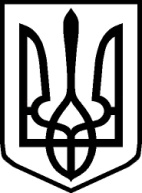 УКРАЇНАУКРАЇНАЗВЯГЕЛЬСЬКА РАЙОННА РАДАЗВЯГЕЛЬСЬКА РАЙОННА РАДАЖИТОМИРСЬКОЇ ОБЛАСТІЖИТОМИРСЬКОЇ ОБЛАСТІР І Ш Е Н Н ЯР І Ш Е Н Н ЯП’ятнадцята  сесія                         VІІІ  скликання